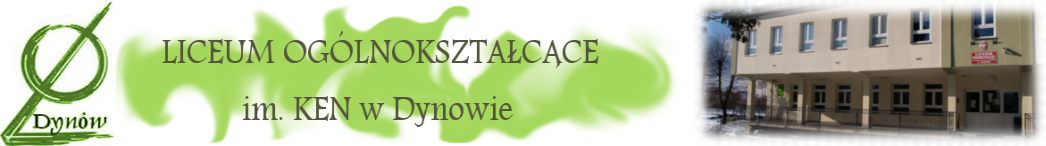 Karta zgłoszenia uczestnictwa w II Turnieju Strzeleckim z broni pneumatycznej o Puchar Starosty Rzeszowskiego                              "W hołdzie Niepodległej".Po zaznajomieniu się z regulaminem Turnieju Strzeleckiego zgłaszam udział drużyny:Nazwa drużyny:……………………………………………………………………………………………………….Imiona i nazwiska uczestników:………………………………………………………………..………………………………………………………………..………………………………………………………………..………………………………………………………………...Nazwa podmiotu delegującego ( instytucji, organizacji itd.): ………………………………………………………………………………………………………………………………………………………………………………………………………………………………………………………………Imię i nazwisko osoby zgłaszającej:…………………………………………………………………………Telefon kontaktowy:…………………………………………………………………………………………………………………………………                                                              ………………………………………….                      pieczęć                                                                                                Podpis osoby delegującej